 		            Ice Blast Tournament, St. Louis, 2/15- 17th, 2020         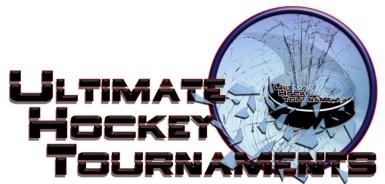       U9 AA		     Tournament Format       Four teams, with each team playing three preliminary round games. At the conclusion of preliminary round,                                First plays Second for Championship. Third plays Fourth for the consolation. Standings		Game Results	TeamPoints Gm1Points Gm2Points Gm3Total PointsTiebreakers Hockey Club of STL 12204 Southeast Selects0000 Hockey Club of STL 20022 Jr. Vipers2226Sat12:5012:5012:50PmAffton RinkAffton RinkAffton RinkHC STL 1HC STL 1HC STL 155vs.vs.SoutheastSoutheast0Sat4:304:304:30PmAffton RinkAffton RinkAffton RinkAffton RinkHC STL 2HC STL 222vs.vs.VipersVipers7Sun7:007:007:00AmAffton RinkAffton RinkAffton RinkAffton RinkHC STL 1HC STL 199vs.vs.HC STL 2HC STL 25Sun8:108:108:10AmAffton RinkAffton RinkAffton RinkAffton RinkSoutheastSoutheast00vs.vs.VipersVipers5Sun1:151:151:15PmSt. Peters Rec Plex-Rink ASt. Peters Rec Plex-Rink ASt. Peters Rec Plex-Rink ASt. Peters Rec Plex-Rink AVipersVipers22vs.vs.HC STL 1HC STL 11Sun4:454:454:45PmAll American RinkAll American RinkAll American RinkAll American RinkHC STL 2HC STL 255vs.vs.SoutheastSoutheast0            ** HOME **            ** HOME **          *** AWAY ***          *** AWAY ***MondayMonday  7:20  7:20AmAffton RinkAffton Rink   3rd Place   3rd Place   3rd PlaceHC STL 2HC STL 2  4th Place   4th Place Southeast                             ConsolationSoutheast                             ConsolationMondayMonday  9:40  9:40AmAll American RinkAll American Rink   1st Place   1st Place   1st PlaceVipers            4-0Vipers            4-0  2nd Place    2nd Place  HC STL 1                        ChampionshipHC STL 1                        Championship